 POWIATOWY URZĄD PRACY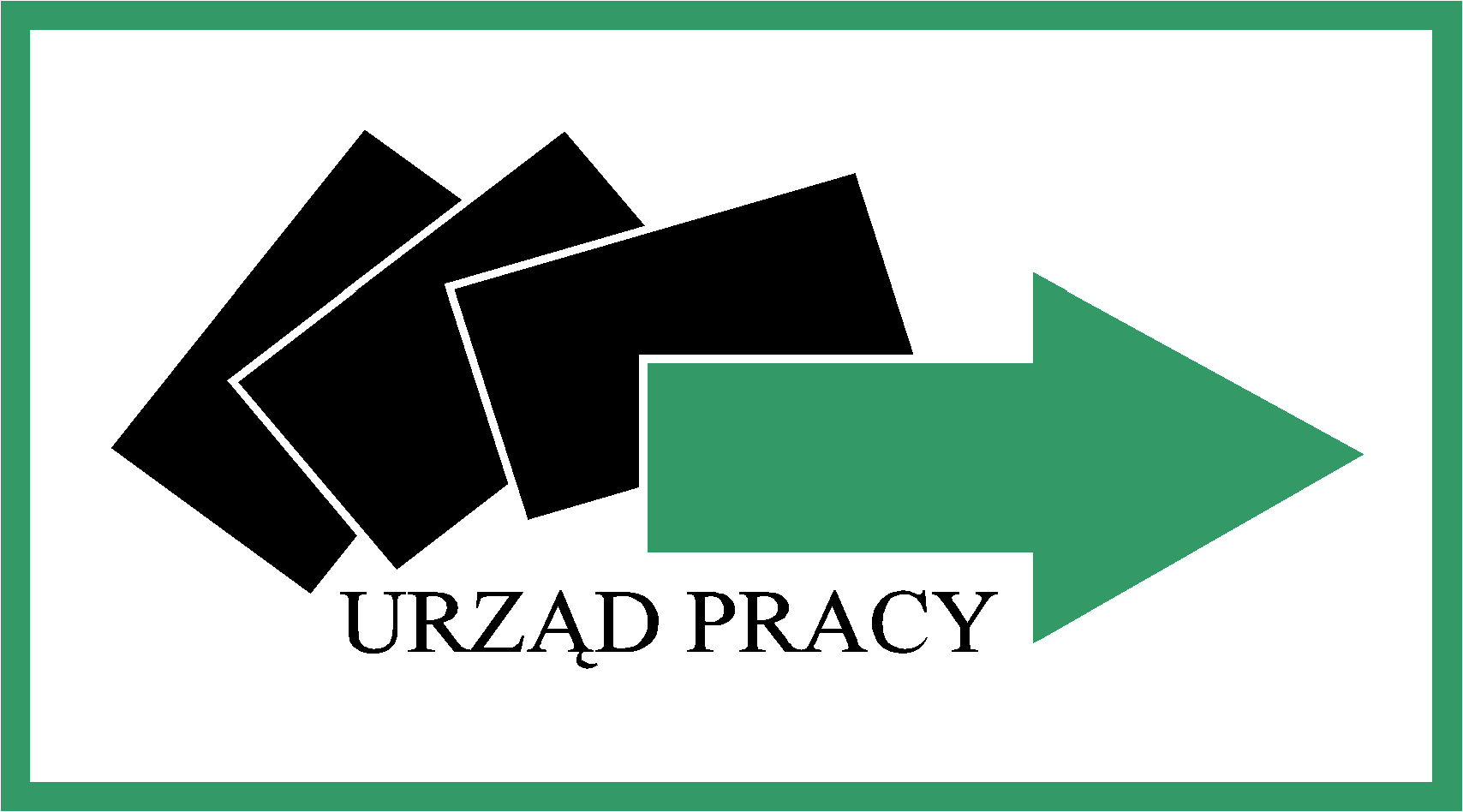 62-100 Wągrowiec, Kolejowa 22, tel/fax  /067/ 26 21 081powa@praca.gov.pl									            	Załącznik nr 4 do SIWZ                                                                                                                     CAZ – 633/01/03/AR/2011/ZP      ………………………….       					…………………………….   (pieczęć Wykonawcy)						                   (miejscowość i  dnia)Program szkoleniaZgodnie z Rozporządzeniem Ministra Pracy i Polityki Społecznej z dnia 14 września 2010r. w sprawie standardów i warunków prowadzenia usług rynku (Dz. U. z 2010r. Nr 177 poz. 1193).1. Nazwa i zakres szkolenia: ………………………………………………………………………………………………………………………………………………………………………………………………………………………………………………………………………………………………………………………………2. Czas trwania i sposób organizacji  szkolenia:a) czas trwania szkoleniazajęcia praktyczne ……………….. godzinzajęcia teoretyczne ………………...godzinogółem …………godzin b) sposób organizacji szkolenia: ………………..……………………………………………………..…………………………………………………………………………………………………………………………………………………………………………….……………………………………3. Wymagania wstępne dla uczestników szkolenia: ………………………………………………………………………………………………………………………………………………………………………………………………………………………………………………………………………………………………………………………………4. Cel szkolenia  □  Przyuczenie do zawodu  □  Przekwalifikowanie  □  Doskonalenie zawodowe              □  Przygotowanie do egzaminu             □ Inny cel, jaki?...............................................................................................................5. Plan nauczania określający tematy zajęć edukacyjnych oraz ich wymiar, 
z uwzględnieniem, w miarę potrzeby, części teoretycznej i części praktycznej:……………………………………………………………………………………………………………………………………………………………………………………………………………………………………………………………………………………………………………………………………………………………………………………………………………………………………………………………………………………………………………………………………………………………………………………………………………………………………………………………………………………………………………………………………………………………………………………………………………………………………………………………………………………6. Treści szkolenia w zakresie poszczególnych zajęć edukacyjnych: ………………………………………………………………………………………………………………………………………………………………………………………………………………………………………………………………………………………………………………..……………..……………………………………………………………………………………………..…………..7. Wykaz literatury oraz niezbędnych środków i materiałów dydaktycznych:………………………………………………………………………………………………………………………………………………………………………………………………………………………………………………………………………………………………………………………………8. Sposób sprawdzania efektów szkolenia:………………………………………………………………………………………………………………………………………………………………………………………………………………………………………………………………………………………………………                                                                                ………………………………………                                                                                                                            (Podpis osoby upoważnionej z pieczątką imienną) 